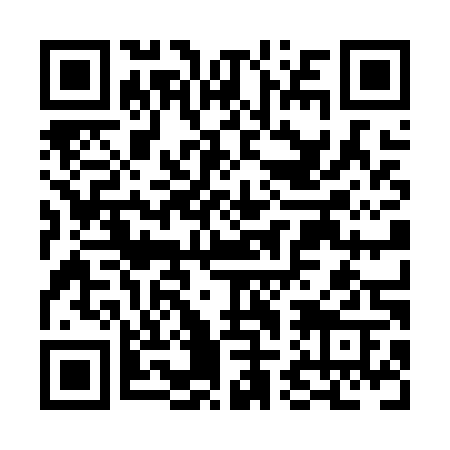 Ramadan times for Greenstreet, Saskatchewan, CanadaMon 11 Mar 2024 - Wed 10 Apr 2024High Latitude Method: Angle Based RulePrayer Calculation Method: Islamic Society of North AmericaAsar Calculation Method: HanafiPrayer times provided by https://www.salahtimes.comDateDayFajrSuhurSunriseDhuhrAsrIftarMaghribIsha11Mon6:066:067:421:295:197:177:178:5312Tue6:036:037:391:295:217:197:198:5513Wed6:016:017:371:295:227:217:218:5714Thu5:585:587:351:285:247:237:238:5915Fri5:565:567:321:285:257:257:259:0116Sat5:535:537:301:285:277:277:279:0317Sun5:515:517:271:275:287:287:289:0618Mon5:485:487:251:275:307:307:309:0819Tue5:455:457:221:275:317:327:329:1020Wed5:435:437:201:275:337:347:349:1221Thu5:405:407:181:265:347:367:369:1422Fri5:375:377:151:265:367:387:389:1623Sat5:345:347:131:265:377:407:409:1824Sun5:325:327:101:255:397:417:419:2025Mon5:295:297:081:255:407:437:439:2226Tue5:265:267:051:255:417:457:459:2527Wed5:235:237:031:245:437:477:479:2728Thu5:215:217:011:245:447:497:499:2929Fri5:185:186:581:245:467:507:509:3130Sat5:155:156:561:235:477:527:529:3331Sun5:125:126:531:235:487:547:549:361Mon5:095:096:511:235:507:567:569:382Tue5:065:066:491:235:517:587:589:403Wed5:045:046:461:225:528:008:009:434Thu5:015:016:441:225:548:018:019:455Fri4:584:586:411:225:558:038:039:476Sat4:554:556:391:215:568:058:059:507Sun4:524:526:371:215:588:078:079:528Mon4:494:496:341:215:598:098:099:549Tue4:464:466:321:216:008:108:109:5710Wed4:434:436:291:206:018:128:129:59